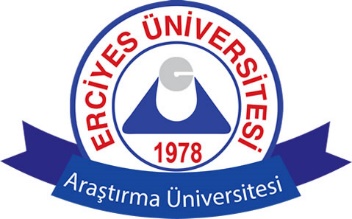 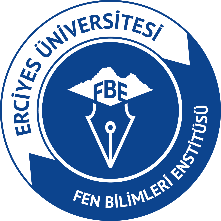                                                                                                                               ……/ …... / 20…FEN BİLİMLERİ ENSTİTÜSÜ MÜDÜRLÜĞÜNE....................................... Ana Bilim Dalı ……………………. numaralı doktora öğrencisi ......................... .........................’nın yeterlik sınavı jürisinin oluşturulmasına ilişkin Doktora Yeterlik Komitesi kararı ekte sunulmuştur.	Bilgilerinize arz ederim.Unvan, Ad Soyad İmzası                                                                                                                           Ana Bilim Dalı Başkanı                                                                                                                         ……/ …... / 20…………………………………………… ANABİLİM DALIDoktora Yeterlik KomitesiKomitemiz ……… /………/……… tarihinde saat ….....… yaptığı toplantıda anabilim dalı başkanlığımıza Yeterlik Sınavı için başvuran danışman dilekçelerini değerlendirerek, anabilim dalımız…………………..…… bilim dalı öğrencisi ……………………………’nın doktora yeterlik yazılı ve sözlü sınavlarının yapılabilmesi için aşağıda belirtilen jüri önerisinin Enstitü Müdürlüğü’ne arzına oybirliği/oy çokluğu ile karar vermiştir.ERCİYES ÜNİVERSİTESİ LİSANSÜSTÜ EĞİTİM VE ÖĞRETİM YÖNETMELİĞİDoktora yeterlik komitesi ve yeterlik sınavıMADDE 46 – (1) Doktora yeterlik sınavı, öğrencinin temel konular ve doktora çalışmasıyla ilgili konularda derinliğine bilgiye sahip olup olmadığının sınanması amacıyla yapılır.(2) Kredili dersleri başarıyla tamamlayan öğrenci doktora/sanatta yeterlik sınavına alınır.(3) Yeterlik sınavları her yarıyılda bir defa olmak üzere, yönetim kurulunca belirlenen aylarda yılda iki kez yapılır.(4) Yüksek lisans derecesi ile kabul edilen öğrenci yeterlik sınavına en erken derslerinin bitimini takip eden yarıyıl sonu, en geç beşinci yarıyılın sonunda, lisans derecesi ile kabul edilmiş olan öğrenci en erken derslerinin bitimini takip eden yarıyıl sonu ve yedinci yarıyılın sonuna kadar yeterlik sınavına girer. Belirtilen süreler sonunda yeterlik sınavına girmeyen öğrenci başarısız kabul edilir ve izleyen ilk yeterlik sınav döneminde yeterlik sınavına alınır. İkinci kez yeterlik sınavına girmeyen veya ikinci kez yeterlik sınavında başarısız olan öğrencinin ilişiği kesilir.(5) Doktora yeterlik sınavı, ilgili anabilim dalı kurulunun görüşü alınarak anabilim dalı başkanlığınca önerilen, görev süreleri enstitü yönetim kurulunca belirlenip onaylanan beş kişilik doktora yeterlik komitesi tarafından düzenlenir ve yürütülür. Doktora yeterlik komitesi, biri öğrencinin tez danışmanı, ikisi kurum dışından olmak üzere 5 kişilik sınav jürisini enstitüye önerir. Doktora yeterlik sınav jürisi enstitü yönetim kurulu kararı ile kesinleşir.(6) Doktora yeterlik komitesi, üyelerinden birini komite başkanı olarak seçer. Başkan, komitenin düzenli çalışmasından, sınavların zamanında yapılmasından sorumludur. Komite, farklı alanlardaki sınavları hazırlamak, uygulamak ve değerlendirmek amacıyla, beş kişilik sınav jürisi kurar. Yeterlik sınavı toplantıları öğretim elemanları, lisansüstü öğrenciler ve alanın uzmanlarından oluşan dinleyicilerin katılımına açık olarak yapılır.(7) Doktora yeterlik sınavı, öğrencinin ilgili bilim alanındaki yeteneğini ve araştırmaya olan eğilimini belirleyecek yazılı ve sözlü sınavlardan oluşur. Sınavın tarihi, yeri ve saati en az üç gün önceden enstitüde ve ilgili ana bilim dalında ilan edilir. Jüri, sözlü sınav sonucunu, bir rapor halinde yazılı sınav belgeleri ile birlikte doktora yeterlik komitesine en geç ertesi iş günü sunar. Komite; öğrencinin yazılı ve sözlü sınavlardaki başarı durumunu birlikte değerlendirerek, başarılı veya başarısız olduğuna salt çoğunlukla karar verir. Öğrencinin başarılı sayılabilmesi için; yazılı ve sözlü sınavların her birinden 100 üzerinden en az 70 puan alması ve bu notların aritmetik ortalamasının da 100 üzerinden en az 75 olması gerekir. Sınav evrakı ve komite kararı, ana bilim dalı başkanlığı aracılığı ile en geç üç gün içinde enstitüye bir tutanakla bildirilir.(8) Yeterlik sınavında başarısız olan öğrenci başarısız olduğu bölüm/bölümlerden bir sonraki yarıyılda tekrar sınava alınır. Bu sınavda da başarısız olan öğrencinin doktora programı ile ilişiği kesilir.